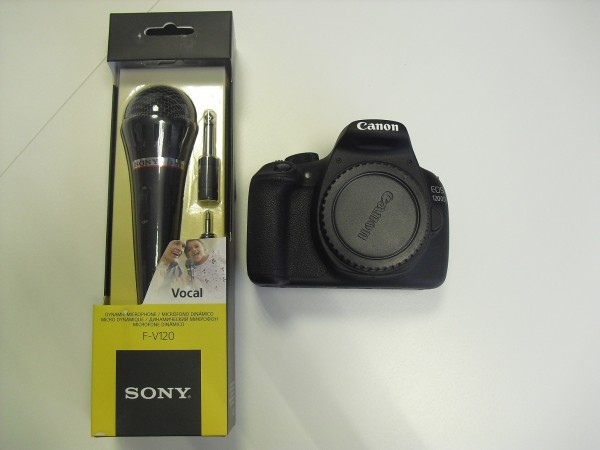 Микрофон и фотоаппарат с объективом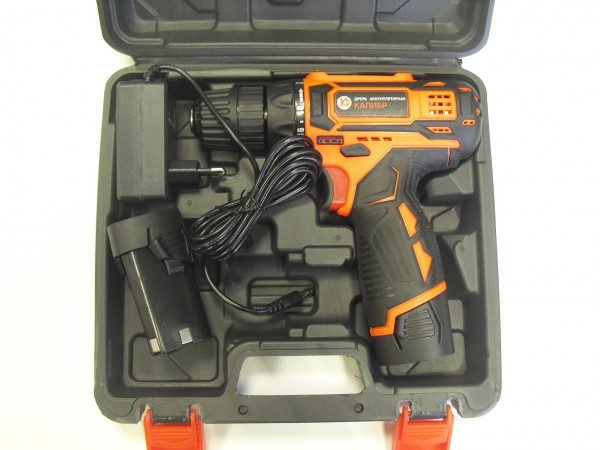 Аккумуляторная дрель-винтоверт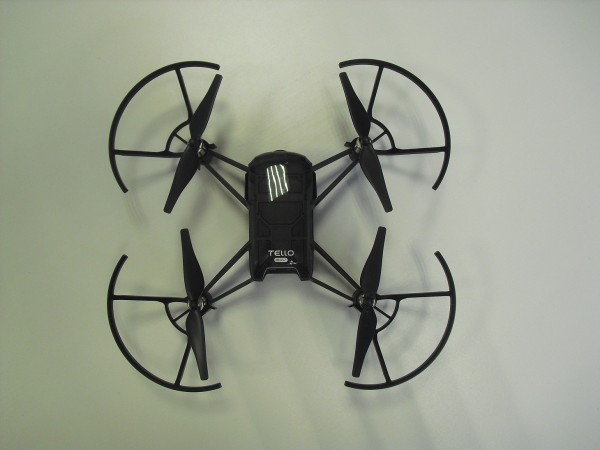 Квадрокоптер, тип 1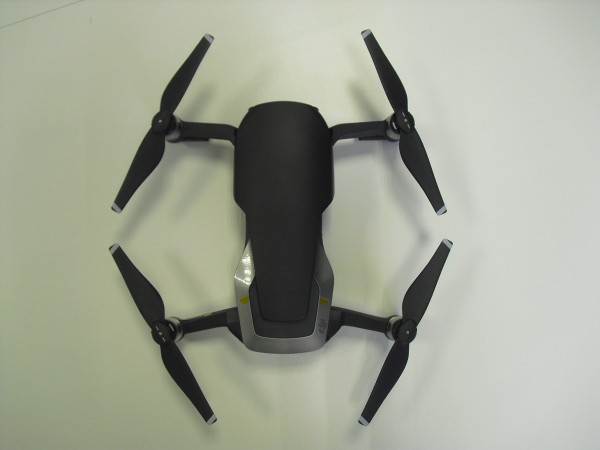  Квадрокоптер, тип 2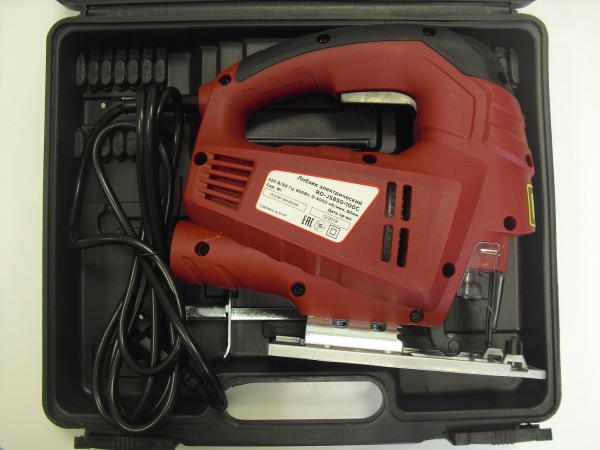 Электролобзик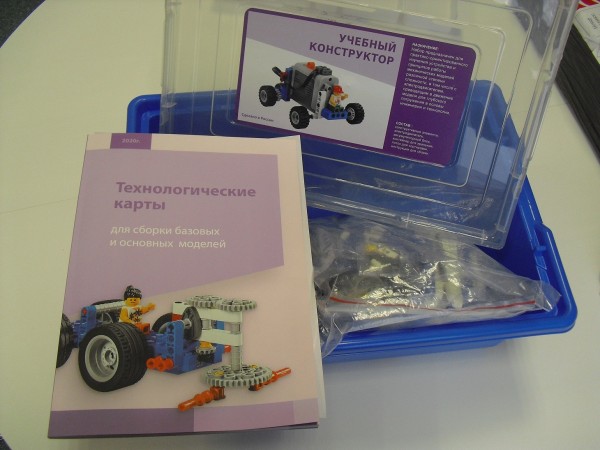 Практическое пособие для изучения основ механики, кинематики, динамики в начальной и основной школе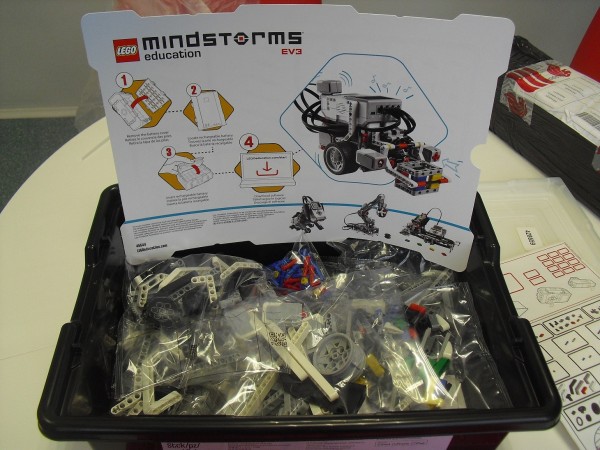 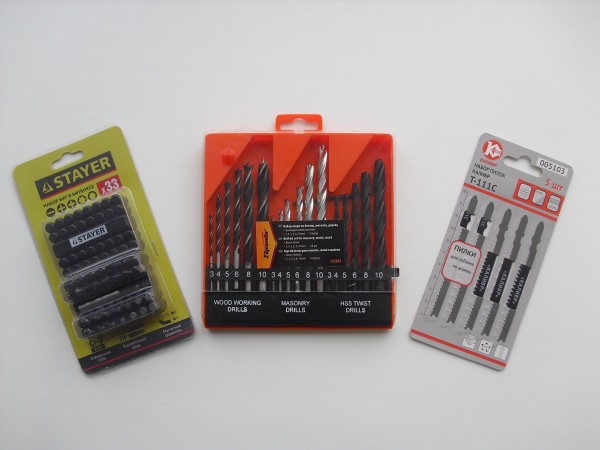 Набор бит, набор сверл универсальный, набор универсальных пилок для электролобзика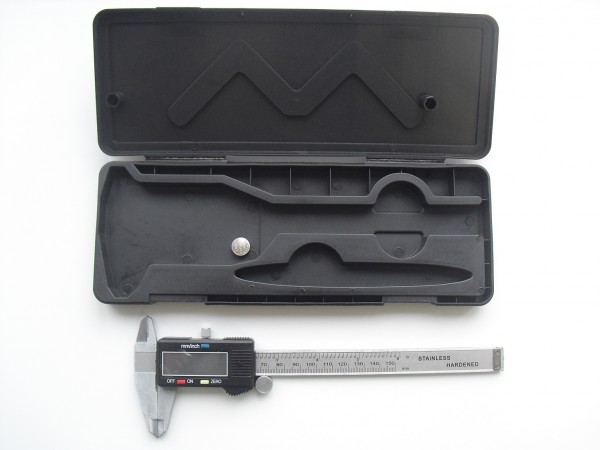 Цифровой штангенциркуль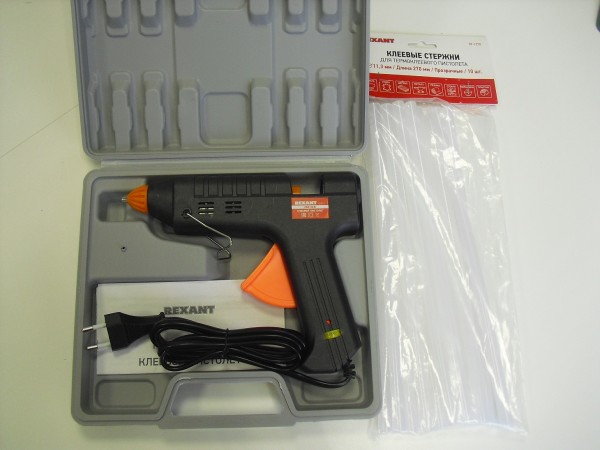 Клеевой пистолет и набор запасных стержней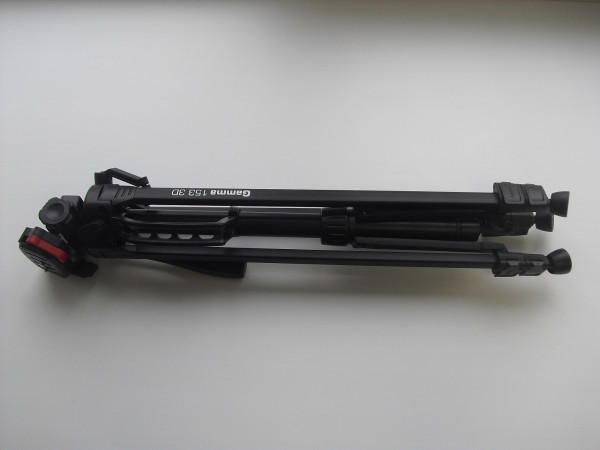 Штатив для фотоаппарата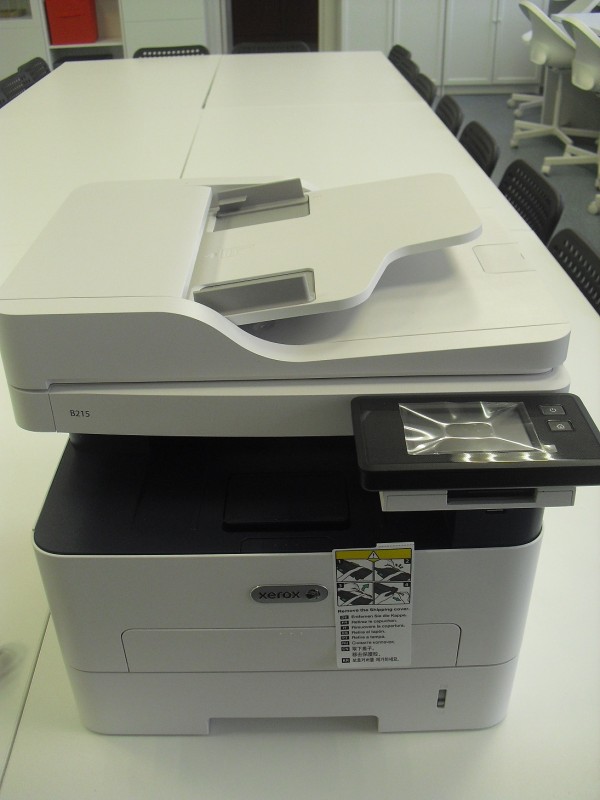 МФУ (принтер, сканер, копир) 3D принтер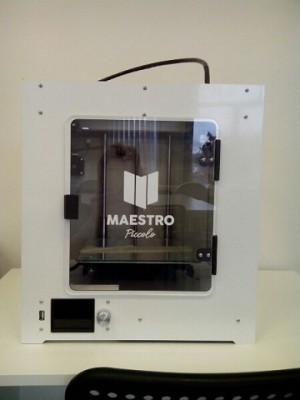  Пластик для 3D  принтера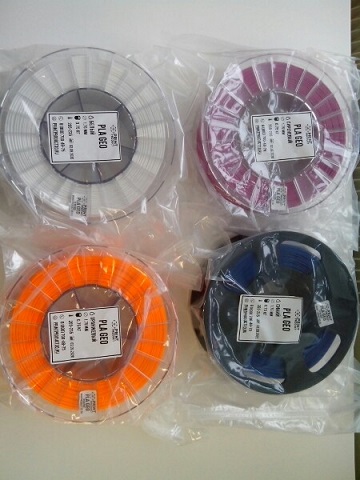  Шахматы и шахматная доска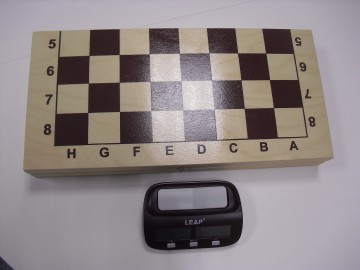  Лобзик с пилками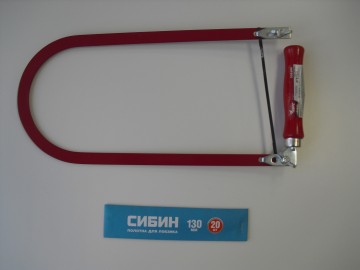 Электрический гравер с насадками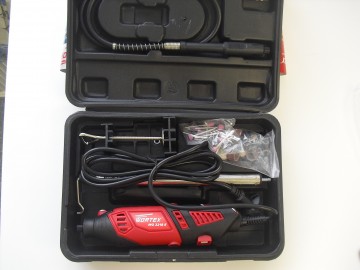  Канцелярские ножи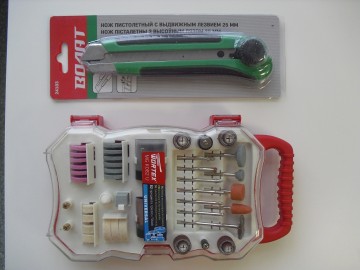  Смартфон Samsung Galaxy A31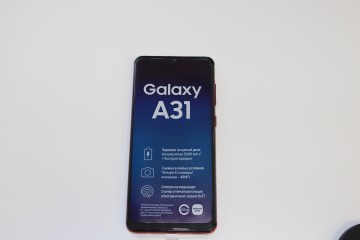  Шлем виртуальной реальности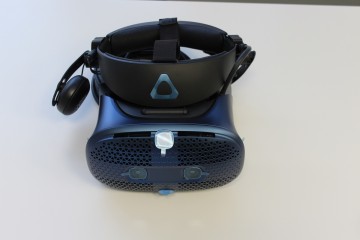  10 ноутбуков ACER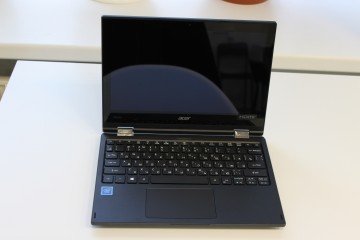  Игровой ноутбук Dell G5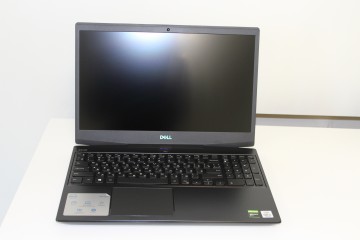 